Writing Threshold Concepts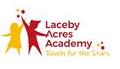 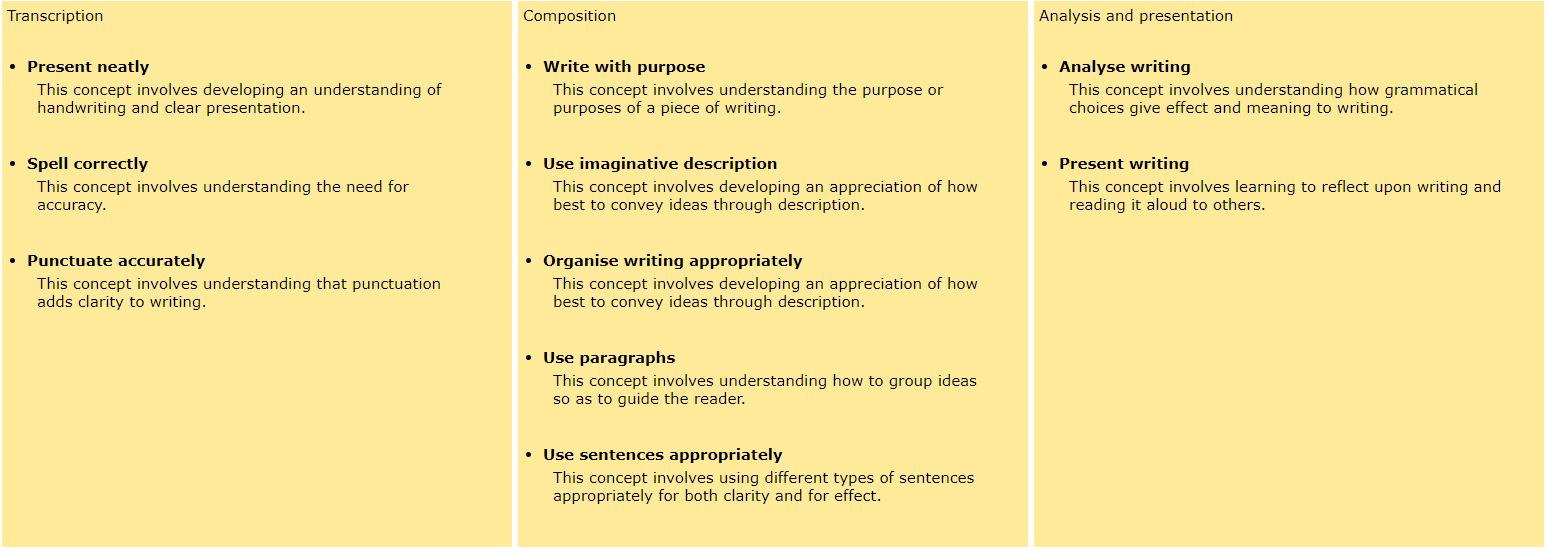 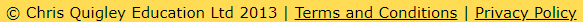 